KАРАР                                                        ПОСТАНОВЛЕНИЕ              25 март 2019й.                       № 45                     25 марта 2019 г.О внесении изменений в Постановление главы сельского поселения Кожай-Семеновский сельсовет муниципального района Миякинский район Республики Башкортостан от 28.11.2018 г. № 70 «О итогах муниципальной программы «Развитие жилищно-коммунального хозяйства  сельского поселения Кожай-Семеновский сельсовет муниципального района Миякинский район Республики Башкортостан на 2018 год  и об утверждении муниципальной программы «Развитие жилищно-коммунального хозяйства  сельского поселения Кожай-Семеновский сельсовет муниципального района Миякинский район Республики Башкортостан на 2019 год и на плановый период 2020-2021 годы»В соответствии  со статьей 179 Бюджетного кодекса Российской Федерации, Федеральным законом «Об общих принципах организации местного самоуправления в Российской Федерации» от 06.10.2003 № 131-ФЗ, Устава сельского поселения  Кожай-Семеновский сельсовет муниципального района Миякинский район  Республики Башкортостан в целях совершенствования программно-целевого планирования бюджетных расходов  п о с т а н о в л я ю: 1. Внести изменения в постановление администрации сельского поселения Кожай-Семеновский сельсовет муниципального района Миякинский район Республики Башкортостан от 28.11.2018 г. № 70 «О итогах муниципальной программы «Развитие жилищно-коммунального хозяйства  сельского поселения Кожай-Семеновский сельсовет муниципального района Миякинский район Республики Башкортостан на 2018 год  и об утверждении муниципальной программы «Развитие жилищно-коммунального хозяйства  сельского поселения Кожай-Семеновский сельсовет муниципального района Миякинский район Республики Башкортостан на 2019 год и на плановый период 2020-2021 годы»1.1. Приложение 1 к  Постановлению главы сельского поселения Кожай-Семеновский сельсовет муниципального района Миякинский район Республики Башкортостан от 28.11.2018 г. № 70 «О итогах муниципальной программы «Развитие жилищно-коммунального хозяйства  сельского поселения Кожай-Семеновский сельсовет муниципального района Миякинский район Республики Башкортостан на 2018 год  и об утверждении муниципальной программы «Развитие жилищно-коммунального хозяйства  сельского поселения Кожай-Семеновский сельсовет муниципального района Миякинский район Республики Башкортостан на 2019 год и на плановый период 2020-2021 годы» изложить в следующей редакции: «Приложение 1к постановлениюот 28.11.2018 г. № 70Итоги программных мероприятий по реализации  программы«Развитие жилищно-коммунального хозяйства  сельского поселения Кожай-Семеновский сельсовет муниципального района Миякинский район Республики Башкортостанза 2016-2018 годы»(тыс. руб.)2. Настоящее Постановление вступает в силу на следующий день, после дня его официального опубликования.3. Настоящее Постановление опубликовать путем размещения текста постановления с приложением на информационном стенде в здании администрации сельского поселения Кожай-Семеновский сельсовет муниципального района Миякинскийрайон Республики Башкортостан по адресу: с. Кожай-Семеновка, Советская, 61 и на официальном сайте сельского поселения Кожай-Семеновский сельсовет муниципального района Миякинский район Республики Башкортостан в сети Интернет..4. Контроль за исполнением настоящего постановления оставляю за собой.Глава сельского поселения						Р.А. КаримовБашkортостан РеспубликаhыМиəкə районы муниципальрайоныныnКожай-Семеновка ауыл советы ауылбилəмəhе хакимиəте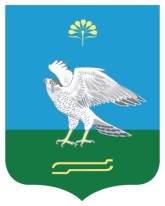 Администрация сельского поселения Кожай-Семеновский сельсовет муниципального района Миякинский район Республика Башкортостан№ п/пНаименование программных мероприятийИсточники финансированияОбъемы финансирования 2016г.Объемы финансирования 2017г.Объемы финансирования 2018г.1Монтаж уличного освещенияБюджет сельского поселения Кожай-Семеновский сельсовет муниципального района Миякинский район Республики Башкортостан49,718,622,82Коммунальные услуги  Бюджет сельского поселения Кожай-Семеновский сельсовет муниципального района Миякинский район Республики Башкортостан71,978,978,03Техническое обслуживание уличного освещенияБюджет сельского поселения Кожай-Семеновский сельсовет муниципального района Миякинский район Республики Башкортостан42,020,0-4Благоустройство и содержание мест захороненийБюджет сельского поселения Кожай-Семеновский сельсовет муниципального района Миякинский район Республики Башкортостан--249,05Мероприятия  по благоустройству и улучшению санитарного содержания населенных пунктов сельского поселения Кожай-Семеновский сельсоветБюджет сельского поселения Кожай-Семеновский сельсовет муниципального района Миякинский район Республики Башкортостан155,0269,0354,86Ремонт водопроводных сетейБюджет сельского поселения Кожай-Семеновский сельсовет муниципального района Миякинский район Республики Башкортостан87,040,0-Итого405,6429,5704,6